关于成立视觉传播设计学院课程育人工作领导小组的通知为加强我院课程育人工作的组织领导，进一步落实工作责任，根据《湖南工艺美术职业学院“三全育人”综合改革工作方案》文件精神及要求，做好我院课程育人各项工作，严格落实协同育人和意识形态工作责任制，提高我院课程育人实效，现决定成立视觉传播设计学院课程育人工作领导小组。具体通知如下：     一、领导小组     组  长：黄璜、汤灿     副组长：董效康、葛慧     成  员:王可、李丹骏、刘若根、李照二、工作职责研究、制定学院课程思政建设方案；审定各专业人才培养方案、课程标准、授课计划等；组织学院“课程思政”合格课程建设与验收；培育“课程思政”教学骨干和教学团队；开展“课程思政”听课、评课与督导等工作；负责学院“美院好老师”评选与推荐工作；处理组织实施工作中的其他重大问题。三、领导小组办公室学院课程育人工作领导小组下设办公室，办公室设在教务办公室，董效康同志兼任办公室主任。                                  视觉传播设计学院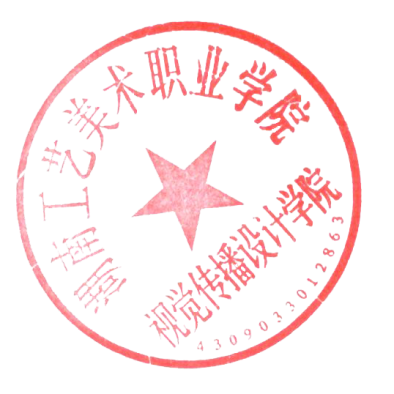                                   2021年7月10日